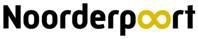 Aanvraagformulier Vrijstelling  Beroepsgericht(e) examen(s) / Keuzedeelexamen(s) Aanvraagformulier Vrijstelling  Beroepsgericht(e) examen(s) / Keuzedeelexamen(s) Naam school:  Noorderpoort Gezondheidszorg en Welzijn Datum aanvraag: Gegevens student Gegevens student Naam ID-nummer People Soft E-mailadres Gegevens opleiding Gegevens opleiding Opleiding die je gaat volgen + evt. klas/cohort/KDOpleiding die je hebt gevolgd  + oude klas/cohort/KDGegevens over de vrijstelling(en): Gegevens over de vrijstelling(en): Gegevens over de vrijstelling(en): Gegevens over de vrijstelling(en): Gegevens over de vrijstelling(en): Volg. nr. Ik vraag vrijstelling aan voor het volgende examen binnen de opleiding Mz / Vz: Op basis van het eerder/elders behaalde examen bij de vorige opleiding (zie boven): Op basis van het eerder/elders behaalde examen bij de vorige opleiding (zie boven): Op basis van het eerder/elders behaalde examen bij de vorige opleiding (zie boven): Volg. nr. Nummer en naam examen (evt. examennummer + altijd werkprocescode(s))Nummer en naam examen (werkprocescode invullen)Resultaat (bewijs toevoegen) Stage- of werkplek (org., wanneer, aantal uren) 1 2 3 45Stuur het tot hier ingevulde formulier met een kopie van het bewijs per examen of voor alle examens samen (bv. diploma met resultatenlijst of beoordelingslijst van het behaalde examen) naar de schoolexamencommissie van je school. Je ontvangt binnen twee weken bericht. Stuur het tot hier ingevulde formulier met een kopie van het bewijs per examen of voor alle examens samen (bv. diploma met resultatenlijst of beoordelingslijst van het behaalde examen) naar de schoolexamencommissie van je school. Je ontvangt binnen twee weken bericht. Stuur het tot hier ingevulde formulier met een kopie van het bewijs per examen of voor alle examens samen (bv. diploma met resultatenlijst of beoordelingslijst van het behaalde examen) naar de schoolexamencommissie van je school. Je ontvangt binnen twee weken bericht. Stuur het tot hier ingevulde formulier met een kopie van het bewijs per examen of voor alle examens samen (bv. diploma met resultatenlijst of beoordelingslijst van het behaalde examen) naar de schoolexamencommissie van je school. Je ontvangt binnen twee weken bericht. Stuur het tot hier ingevulde formulier met een kopie van het bewijs per examen of voor alle examens samen (bv. diploma met resultatenlijst of beoordelingslijst van het behaalde examen) naar de schoolexamencommissie van je school. Je ontvangt binnen twee weken bericht. Beslissing schoolexamencommissie over de vrijstelling(en): Beslissing schoolexamencommissie over de vrijstelling(en): Beslissing schoolexamencommissie over de vrijstelling(en): Beslissing schoolexamencommissie over de vrijstelling(en): Volg. nr. Akkoord /  Niet akkoord Motivatie Handtekening en datum  1 2 3 45 